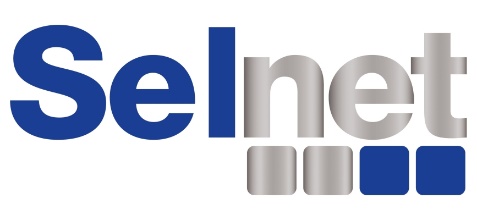 Brentwood House 15 Victoria Rd, Fulwood, Preston PR2 8PS Phone: 01772 200690
The Kickstart Scheme is a £2 billion fund to create hundreds of thousands of high-quality 6-month work placements for young people aged 16-24, who are claiming Universal Credit.  Selnet has now been checked and approved by the DWP as a Kickstart Gateway (using the Cabinet Office Spotlight Tool). Supporting members, we have our first 50 placements approved and are hoping to have the Young People in post early in 2021.If you have one or several opportunities for Young People in Lancashire and are interested in getting involved please fill in the form and get it back to us.(add lines as necessary)                  Please return to: yvette@selnet-uk.comCompany Name:Company House Registration No:Or Charity Commission registration No. Address:Your main ’Kickstart’ contact person:Direct contact details: Email:  Email:  Direct contact details: Phone:Phone:The number of placements you would be prepared to employ (this must be less than 30):If approved by DWP where will the placements will be based (Lancashire district/s)Job title(s) for employed placements:Job title(s) for employed placements:Number of placements available: